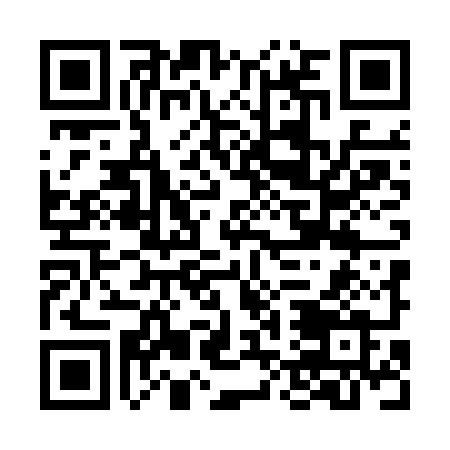 Ramadan times for Monte do Falcato, PortugalMon 11 Mar 2024 - Wed 10 Apr 2024High Latitude Method: Angle Based RulePrayer Calculation Method: Muslim World LeagueAsar Calculation Method: HanafiPrayer times provided by https://www.salahtimes.comDateDayFajrSuhurSunriseDhuhrAsrIftarMaghribIsha11Mon5:175:176:4612:394:476:326:327:5512Tue5:165:166:4412:384:486:336:337:5613Wed5:145:146:4212:384:496:346:347:5714Thu5:125:126:4112:384:506:356:357:5915Fri5:115:116:3912:374:516:366:368:0016Sat5:095:096:3812:374:516:376:378:0117Sun5:075:076:3612:374:526:386:388:0218Mon5:065:066:3512:374:536:396:398:0319Tue5:045:046:3312:364:546:406:408:0420Wed5:025:026:3212:364:546:416:418:0521Thu5:015:016:3012:364:556:426:428:0622Fri4:594:596:2812:354:566:436:438:0723Sat4:574:576:2712:354:566:446:448:0824Sun4:564:566:2512:354:576:456:458:0925Mon4:544:546:2412:344:586:466:468:1026Tue4:524:526:2212:344:586:476:478:1227Wed4:504:506:2112:344:596:486:488:1328Thu4:494:496:1912:345:006:496:498:1429Fri4:474:476:1712:335:006:506:508:1530Sat4:454:456:1612:335:016:516:518:1631Sun5:435:437:141:336:027:527:529:171Mon5:425:427:131:326:027:537:539:182Tue5:405:407:111:326:037:547:549:193Wed5:385:387:101:326:047:547:549:214Thu5:365:367:081:316:047:557:559:225Fri5:355:357:071:316:057:567:569:236Sat5:335:337:051:316:057:577:579:247Sun5:315:317:041:316:067:587:589:258Mon5:295:297:021:306:077:597:599:279Tue5:275:277:011:306:078:008:009:2810Wed5:265:266:591:306:088:018:019:29